 DDSkills  antrasis tarptautinis projekto partnerių susitikimasLapkričio 3 d. Projekto koordinatorius „Ergastiri“ (Graikija) internete surengė 2-ąjį tarpvalstybinį projekto „DDSkills“ susitikimą.Susitikime susirinkę projekto partneriai pristatė atliktus darbus ir pasiektus rezultatus skirtinguose darbo paketuose per pirmuosius dešimt projekto mėnesių. Tai taip pat diskutavo iskutuoti apie tolesnius veiksmus.Susitikimas prasidėjo pagrindinio partnerio Ergastiri sveikinimo žodžiais, kuris pristatė susitikimo darbotvarkę ir tikslus. Vėliau buvo pristatyta FONDAZIONE SANTA LUCIA (FSL, Italija) parengta ataskaita apie esamą naujųjų technologijų kursų praktiką sveikatos ir socialinės priežiūros sektoriuose. Šioje ataskaitoje, kuri yra darbo pakete (WP) 3 numatytų rezultatų dalis, pristatomas šešių šalių: Italijos, Graikijos, Kipro, Vokietijos, Airijos ir Lietuvos. Be to, tai yra pirmasis DDSkills mokymo programos kūrimo žingsnis.M.M.C MANAGEMENT CENTER LIMITED (MMC, Kipras) pateikė darbo paketo (WP) 4 „Ugdymo turinio planavimas ir kursai tobulinimas“ apžvalgą. Už šią darbo grupę atsakingi partneriai dirbo peržiūrėdami „CareV.E.T“. Mokomąją medžiagą, pasiektą pažangą, kuri bus toliau plėtojama ateinančiais mėnesiais. „CareV.E.T“ yra ankstesnis „DDSkills“ projektas, padėjęs pagrindą daugeliui šiuo metu „DDSKills“ vykdomų veiklų. Pagrindinis šios darbo grupės tikslas yra sudaryti mokymo programą ir organizuoti mokymo kursą, kuris sveikatos ir priežiūros sektoriaus specialistams suteiks aukštos kokybės skaitmeninių įgūdžių mokymosi galimybes.Susitikime taip pat buvo aptarta dviejų ES lygio organizacijų EASPD ir socialinių darbdavių sukurta komunikacijos ir sklaidos strategija bei jų ankstesnė sklaidos veikla, taip pat planas skleisti būsimus pokyčius ir rezultatus.Susitikimas baigtas projekto valdymo gairėmis ir atvira diskusija apie iniciatyvas tęsti ir gerinti partnerių bendradarbiavimą.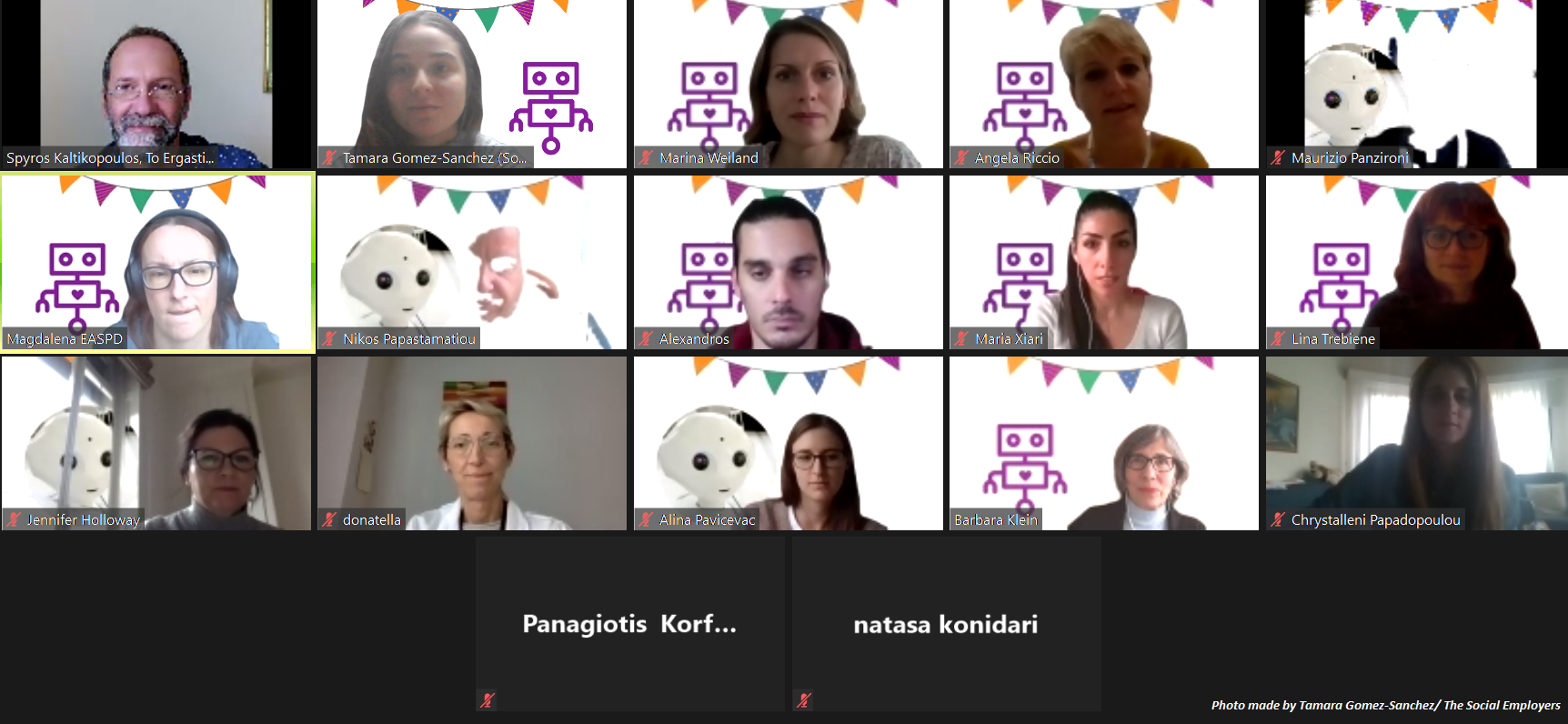 